Московский государственный университет имени М.В. Ломоносовафакультет Почвоведения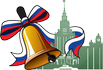 Приглашает школьников, студентов, педагогов г. Москвы, увлеченных экологией, почвоведением, ландшафтной архитектуройна университетские субботы в весеннем семестре 2019г.  Ленинские горы, д.1, корп. 12: Биолого-почвенный (проезд до ост. ул. Менделеева), ауд. 599 л.Лекция 1. 06.04.2019  в 11.00Ландшафтный дизайнкак способ освоения окружающей природной среды Лектор – д.б.н.  Ковалева Н.О.                 модераторы – д.с.-х.н. Ковалев И.В., Решетникова Р.А., Емельяненко Ю.А.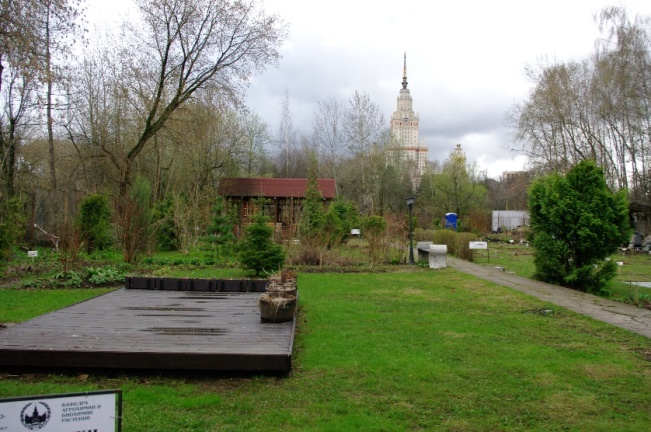 Лекция ориентирована на слушателей, изучающих или увлекающихся ландшафтным дизайном, усадебным и садово-парковым строительством, ландшафтной архитектурой, природообустройством, дендрологией и растениеводством. После красочной презентации, посвященной обсуждению популярных в ландшафтном дизайне способов преобразования ландшафтов и малых архитектурных форм (миксбордеров, газонов, альпийских горок, водоемов и пр.), слушателей ждет экскурсия в Ландшафтный парк МГУ.
Вход на мероприятие по предварительной регистрации на сайте http://us.educom.ru/По вопросам обращаться: тел. 8-495-939-22-89, natalia_kovaleva@mail.ru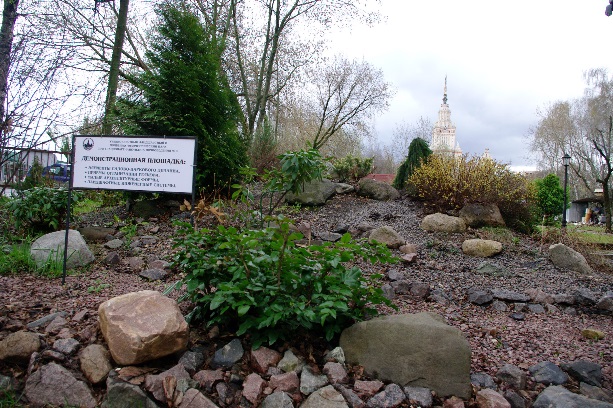 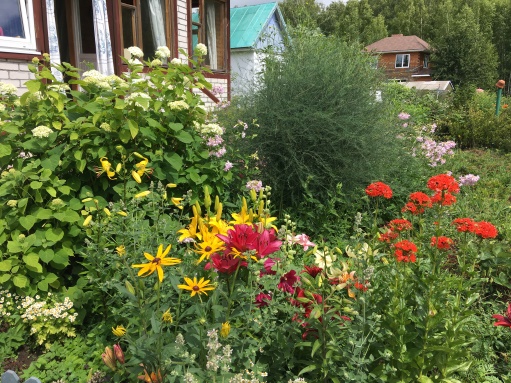 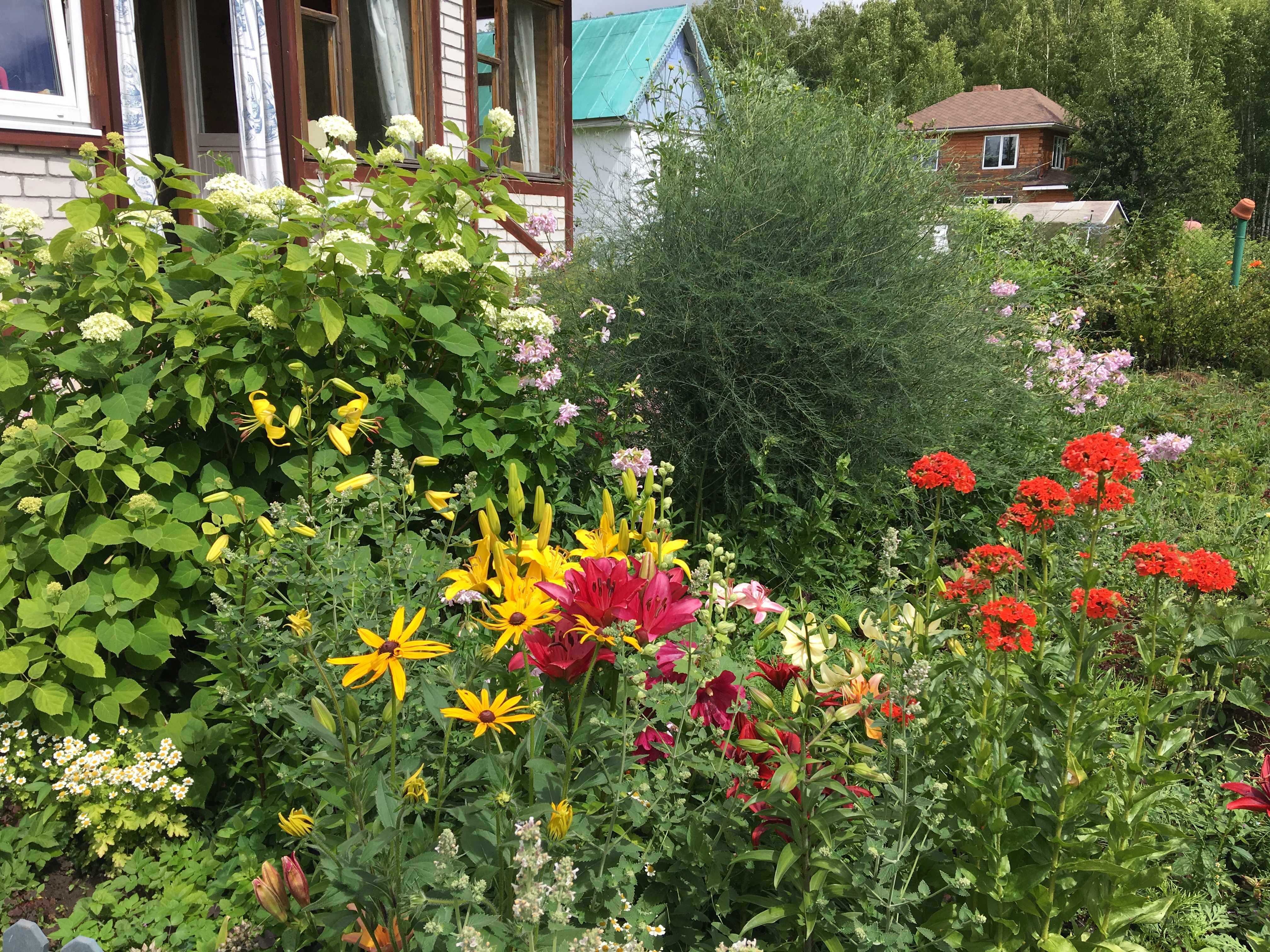 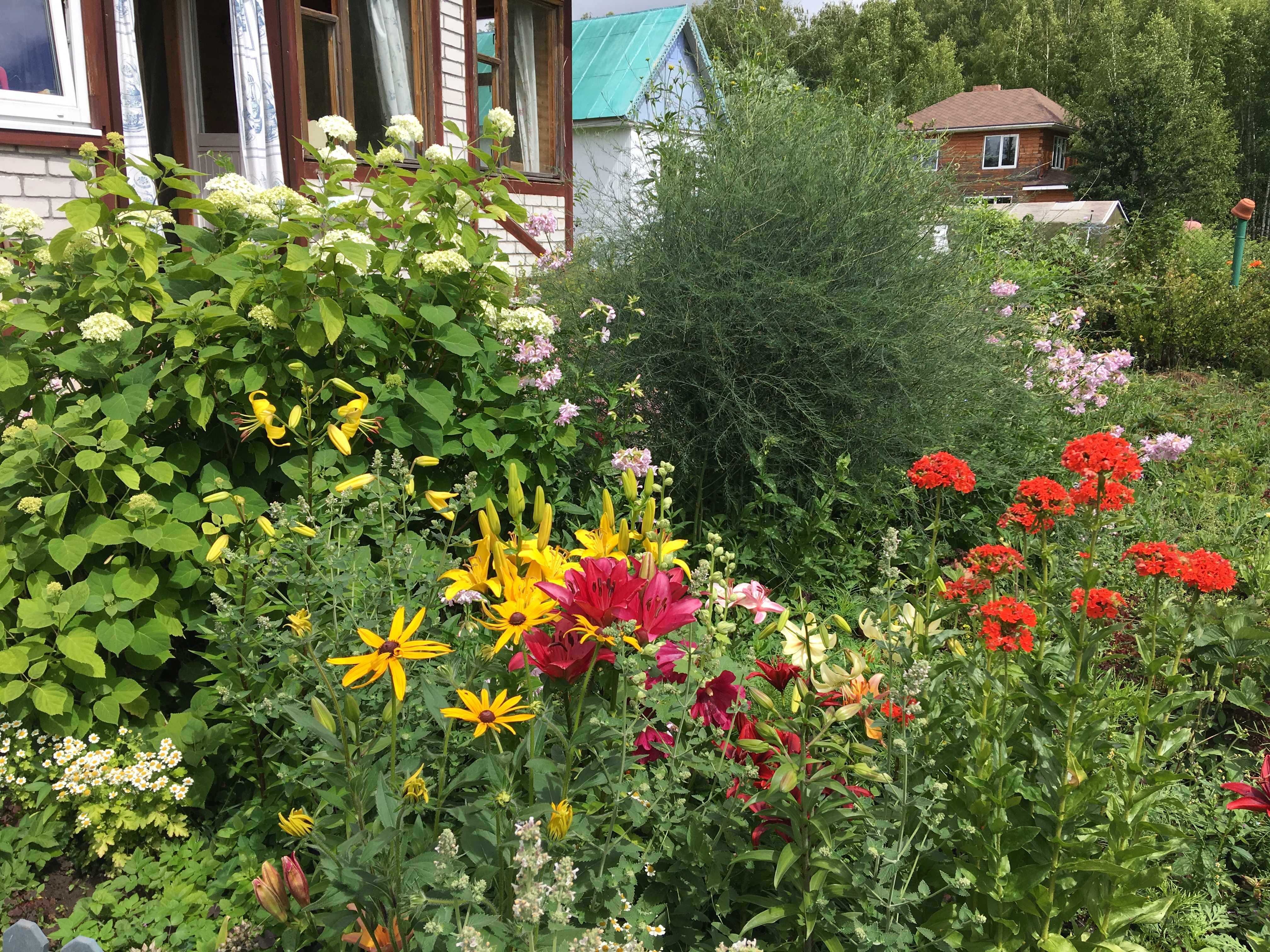 